คำสั่งคณะครุศาสตร์อุตสาหกรรมและเทคโนโลยีมหาวิทยาลัยเทคโนโลยีราชมงคลศรีวิชัยที่      / ๒๕61เรื่อง   แต่งตั้งคณะกรรมการการประกันคุณภาพการศึกษา คณะครุศาสตร์อุตสาหกรรมและเทคโนโลยีประจำปีการศึกษา ๒๕61   ..............................................................	ด้วยคณะครุศาสตร์อุตสาหกรรมและเทคโนโลยี  มหาวิทยาลัยเทคโนโลยีราชมงคลศรีวิชัย ได้ดำเนินงานการประกันคุณภาพระดับหลักสูตร และระดับคณะ ตามองค์ประกอบและตัวบ่งชี้ของมหาวิทยาลัย เพื่อให้การดำเนินงานการประกันคุณภาพของคณะครุศาสตร์อุตสาหกรรมและเทคโนโลยีเป็นไปด้วยความเรียบร้อย           จึงขอแต่งตั้งคณะกรรมการการประกันคุณภาพการศึกษาในด้านต่างๆ ดังนี้	คณะกรรมการจัดทำแผนกลยุทธ์และแผนปฏิบัติงานประจำปี	1. คณบดีคณะครุศาสตร์อุตสาหกรรมและเทคโนโลยี	      ประธานกรรมการ	2. รองคณบดีฝ่ายบริหารและวางแผน		กรรมการ		3. รองคณบดีฝ่ายพัฒนานักศึกษา		กรรมการ	4. รองคณบดีฝ่ายวิชาการและวิจัย		กรรมการ	5. หัวหน้าสำนักงานคณบดี		กรรมการ	6. หัวหน้าสาขาครุศาสตร์อุตสาหกรรม		กรรมการ	7. หัวหน้าสาขาเทคโนโลยีอุตสาหกรรม		กรรมการ	8. หัวหน้าหลักสูตรสาขาวิชาวิศวกรรมอุตสาหการ		กรรมการ	9. หัวหน้าหลักสูตรสาขาวิชาวิศวกรรมอิเล็กทรอนิกส์และโทรคมนาคม		กรรมการ	10. หัวหน้าหลักสูตรสาขาวิชาวิศวกรรมแมคคาทรอนิกส์		กรรมการ	11. หัวหน้าหลักสูตรสาขาวิชาเทคโนโลยีสื่อสารมวลชน		กรรมการ	12. หัวหน้าหลักสูตรสาขาวิชาเทคโนโลยีปิโตรเลียม		กรรมการ      	13. ผู้ช่วยคณบดีฝ่ายส่งเสริมวิชาการและงานทะเบียน		กรรมการ      	14. ผู้ช่วยคณบดีฝ่ายวิจัยและบริการวิชาการ		กรรมการ   	15. ผู้ช่วยคณบดีฝ่ายส่งเสริมศิลปวัฒนธรรม		กรรมการ	16. ผู้ช่วยคณบดีฝ่ายยุทธศาสตร์และหารายได้		กรรมการ	17. หัวหน้างานบริหารและวางแผน		กรรมการ	18. หัวหน้างานพัฒนานักศึกษา		กรรมการ	19. หัวหน้างานวิชาการและวิจัย		กรรมการ	20. นางสาวอัญชลี  สะอาด			กรรมการและเลขานุการหน้าที่	๑. กำหนดนโยบาย และจัดทำแผนกลยุทธ์และแผนปฏิบัติงานประจำปี		2. กำหนดแผนกลยุทธ์ มาตรการ แผนปฏิบัติงานให้สอดคล้องกับมหาวิทยาลัย	3. ดำเนินการวิเคราะห์ ทรัพยากรที่ต้องใช้ในการดำเนินงานตามแผนกลยุทธ์ของคณะ	4. ประเมินผลและปรับปรุงนโยบาย ปรัชญา วิสัยทัศน์ พันธกิจ วัตถุประสงค์ แผนกลยุทธ์ มาตรการและแผนปฏิบัติงาน  	5. จัดทำรายงานการประเมินตนเอง (SAR) ในตัวบ่งชี้ที่รับผิดชอบ พร้อมทั้งรับการตรวจประเมินคุณภาพ การศึกษา ระดับคณะ ปีการศึกษา 2561          ๒. คณะกรรมการด้านการผลิตบัณฑิต	1. คณบดีคณะครุศาสตร์อุตสาหกรรมและเทคโนโลยี	      ประธานกรรมการ	2. รองคณบดีฝ่ายบริหารและวางแผน		กรรมการ		3. รองคณบดีฝ่ายพัฒนานักศึกษา		กรรมการ	4. รองคณบดีฝ่ายวิชาการและวิจัย		กรรมการ	5. หัวหน้าสำนักงานคณบดี		กรรมการ	6. หัวหน้าสาขาครุศาสตร์อุตสาหกรรม		กรรมการ	7. หัวหน้าสาขาเทคโนโลยีอุตสาหกรรม		กรรมการ	8. หัวหน้าหลักสูตรสาขาวิชาวิศวกรรมอุตสาหการ		กรรมการ	9. หัวหน้าหลักสูตรสาขาวิชาวิศวกรรมอิเล็กทรอนิกส์และโทรคมนาคม		กรรมการ	10. หัวหน้าหลักสูตรสาขาวิชาวิศวกรรมแมคคาทรอนิกส์		กรรมการ	11. หัวหน้าหลักสูตรสาขาวิชาเทคโนโลยีสื่อสารมวลชน		กรรมการ	12. หัวหน้าหลักสูตรสาขาวิชาเทคโนโลยีปิโตรเลียม		กรรมการ      	13. ผู้ช่วยคณบดีฝ่ายส่งเสริมวิชาการและงานทะเบียน		กรรมการ      	14. ผู้ช่วยคณบดีฝ่ายวิจัยและบริการวิชาการ		กรรมการ    	15. ผู้ช่วยคณบดีฝ่ายส่งเสริมศิลปวัฒนธรรม		กรรมการ	16. ผู้ช่วยคณบดีฝ่ายยุทธศาสตร์และหารายได้		กรรมการ	17. หัวหน้างานบริหารและวางแผน		กรรมการ	18. หัวหน้างานพัฒนานักศึกษา		กรรมการ	19. หัวหน้างานวิชาการและวิจัย		กรรมการ	20. นางสาวตวงรัก  จักรเจริญ		เลขานุการ			21. นางสาวสิริอร  ตระกูลเมฆี			ผู้ช่วยเลขานุการ	๒.๑ คณะกรรมการประจำหลักสูตรครุศาสตร์อุตสาหกรรมบัณฑิต ๕ ปี หลักสูตรสาขาวิชาวิศวกรรมอุตสาหการ	๑. นายทวิชาติ  เย็นวิเศษ		ประธานกรรมการ	2. รศ.สุชาติ  เย็นวิเศษ		กรรมการ	3. นายกฤษฎา  คงพูน		กรรมการ	4. นายพิชิต  เพ็งสุวรรณ		กรรมการ	5. นายอภิรพ  แก้วมาก		กรรมการ	6. นางสาวฉารีฝ๊ะ  หัดยี		กรรมการ	7. นายจรัญ  ธรรมใจ	   กรรมการและเลขานุการ	๒.2 คณะกรรมการประจำหลักสูตรครุศาสตร์อุตสาหกรรมบัณฑิต ๕ ปี	 หลักสูตรสาขาวิชาวิศวกรรมอิเล็กทรอนิกส์ฯ	1. นายกรภัทร  เฉลิมวงศ์                                                     	ประธานกรรมการ	2. ผศ.ธนัสถ์  นนทพุทธ	กรรมการ	3. ผศ.ปิยะ  ประสงค์จันทร์	กรรมการ	4. ผศ.วิชาญ  เพชรมณี		กรรมการ	5. ผศ.ไชยยะ  ธนพัฒน์ศิริ	   กรรมการ	6. นางสาวบุษราคัม  ทองเพชร	   กรรมการ	7. นายกระวี  อนนตรี	   กรรมการ	8. นางวรลักษณ์  แก้วเอียด	   กรรมการ	9. นางสาวนุชจิเรศ  แก้วสกุล	   กรรมการ	10. นายฐาปนิค  ตีระพันธ์	กรรมการ	11. นางสาววาสณา  บุญส่ง	กรรมการ	12. นายสมพงษ์  แก้วหวัง	   กรรมการและเลขานุการ	๒.3 คณะกรรมการประจำหลักสูตรครุศาสตร์อุตสาหกรรมบัณฑิต ๕ ปี หลักสูตรสาขาวิชาวิศวกรรมแมคคาทรอนิกส์	๑. นายอรุณ  สุขแก้ว	   ประธานกรรมการ	2. นายสุจริต  สิงหพันธุ์	   กรรมการ	3. นางสาวฤทัย  ประทุมทอง	   กรรมการ	4. นายอาคม  สุดราม	   กรรมการ	5. นางทรงนคร การนา	   กรรมการ	6. นายวิมล  บุญรอด		กรรมการและเลขานุการ๒.4 คณะกรรมการประจำหลักสูตรคณะกรรมการประจำหลักสูตรเทคโนโลยีบัณฑิต 4 ปี หลักสูตรสาขาวิชาเทคโนโลยีสื่อสารมวลชน	๑. นายจักรกฤษฎ์  แก้วประเสริฐ					    ประธานกรรมการ	๒. นายขจรศักดิ์  พงศ์ธนา                                                        กรรมการ	๓. นายปิติพงศ์  เกิดทิพย์				   		    กรรมการ  	๔. นางสาวเอกญา  แววภักดี			                         กรรมการ          5. นางสาวมณฑนรรห์  วัฒนกุล	   กรรมการ          6. นายอาลาวีย์  ฮะซานี		กรรมการ          7. นางสาวกุลนิดา  แย้มทิม		กรรมการ	8. นายณัฐพงษ์  หมันหลี					    	    กรรมการและเลขานุการ	๒.5 คณะกรรมการประจำหลักสูตรคณะกรรมการประจำหลักสูตรเทคโนโลยีบัณฑิต 4 ปี หลักสูตรสาขาวิชาเทคโนโลยีปิโตรเลียม	๑. นายจักรพงษ์  จิตต์จำนงค์                                                     ประธานกรรมการ	        	     	๒. นางสาวจุฑามาศ  จันโททัย					     กรรมการ	๓. นางสาวนลพรรณ  ขันติกุลานนท์                                             กรรมการ  	๔. นายณัฐวุฒิ  สุภารัตน์      			                          กรรมการ	5. นางสาวนภารัตน์  เกษตรสมบูรณ์				     กรรมการ	6. นางสาวณปภัช  สมานวงศ์	 กรรมการและเลขานุการ	                                 หน้าที่   ๑. พัฒนาและบริหารหลักสูตร	๒. การจัดกระบวนการเรียนการสอน
	๓. จัดทำระบบและกลไกการจัดการเรียนการสอนที่เน้นผู้เรียนเป็นสำคัญ	๔. จัดกิจกรรมเสริมหลักสูตรและกิจกรรมนักศึกษา	๕. จัดบริการให้คำปรึกษาทางวิชาการและการใช้ชีวิตแก่นักศึกษา	๖. จัดทำแผนการจัดกิจกรรมพัฒนานักศึกษาที่ส่งเสริมคุณลักษณะบัณฑิตตามกรอบมาตรฐานคุณวุฒิแห่งชาติ 	๗. ประเมินความสำเร็จตามวัตถุประสงค์ของแผนการจัดกิจกรรมพัฒนานักศึกษาของหลักสูตร	๘. รับผิดชอบควบคุมกำกับให้มีการดำเนินการตามระบบการเปิด ปิดหลักสูตร และดำเนินงานให้เป็นไปตามเกณฑ์มาตรฐานหลักสูตรระดับอุดมศึกษา และกรอบมาตรฐานคุณวุฒิระดับอุดมศึกษาแห่งชาติ 	9. จัดทำรายงานการประเมินตนเอง (SAR) ในตัวบ่งชี้ที่รับผิดชอบ พร้อมทั้งรับการตรวจประเมินคุณภาพ การศึกษา ระดับหลักสูตร ปีการศึกษา 2561๓. คณะกรรมการด้านการวิจัย	๑. คณบดีคณะครุศาสตร์อุตสาหกรรมและเทคโนโลยี                         ประธานกรรมการ	๒. รองคณบดีฝ่ายวิชาการและวิจัย		กรรมการ		3. หัวหน้าสำนักงานคณบดี		กรรมการ	4. หัวหน้าสาขาครุศาสตร์อุตสาหกรรม		กรรมการ	5. หัวหน้าสาขาเทคโนโลยีอุตสาหกรรม		กรรมการ	6. หัวหน้าหลักสูตรสาขาวิชาวิศวกรรมอุตสาหการ		กรรมการ	7. หัวหน้าหลักสูตรสาขาวิชาวิศวกรรมอิเล็กทรอนิกส์และโทรคมนาคม		กรรมการ	8. หัวหน้าหลักสูตรสาขาวิชาวิศวกรรมแมคคาทรอนิกส์		กรรมการ	9. หัวหน้าหลักสูตรสาขาวิชาเทคโนโลยีสื่อสารมวลชน		กรรมการ	10. หัวหน้าหลักสูตรสาขาวิชาเทคโนโลยีปิโตรเลียม		กรรมการ	11. ผู้ช่วยคณบดีฝ่ายส่งเสริมวิชาการและงานทะเบียน		กรรมการ	12. ผู้ช่วยคณบดีฝ่ายวิจัยและบริการวิชาการ		กรรมการ      	13. หัวหน้างานวิชาการและวิจัย		กรรมการ   	14. นายทวิชาติ  เย็นวิเศษ		กรรมการ	15. นางรุ่งนภา  แก้วนวล		กรรมการและเลขานุการ      หน้าที่	1. กำหนดนโยบาย และจัดทำแผนงานการวิจัย2. จัดทำระบบสารสนเทศเพื่อการบริหารงานวิจัยที่สามารถนำไปใช้ประโยชน์ในการบริหารงานวิจัยหรืองานสร้างสรรค์	3. จัดสรรงบประมาณ เพื่อเป็นทุนวิจัยหรืองานสร้างสรรค์ และสนับสนุนการเผยแพร่ผลงานวิจัยหรืองานสร้างสรรค์ในการประชุมวิชาการหรือการตีพิมพ์ในวารสารระดับชาติหรือนานาชาติ	4. จัดกิจกรรมและเอกสารเผยแพร่งานวิจัย	5. จัดทำระบบและกลไกเพื่อช่วยในการคุ้มครองสิทธิ์ของงานวิจัยหรืองานสร้างสรรค์ที่นำไปใช้ประโยชน์และดำเนินการตามระบบที่กำหนด มีการสร้างขวัญและกำลังใจตลอดจนยกย่องอาจารย์และนักวิจัยที่มีผลงานวิจัยหรืองานสร้างสรรค์ดีเด่น	6. เสนอความเห็นชอบในการรับทุนวิจัยและกำกับดูแลงานวิจัยที่ได้รับทุนของอาจารย์และนักศึกษาในระดับคณะ	7. ติดตามและประเมินผลการจัดสรรงบประมาณ และการสนับสนุนทรัพยากร สำหรับงานวิจัยหรืองานสร้างสรรค์	8. จัดทำรายงานการประเมินตนเอง (SAR) ในตัวบ่งชี้ที่รับผิดชอบ พร้อมทั้งรับการตรวจประเมินคุณภาพ การศึกษา ระดับคณะ ปีการศึกษา 2561๔. คณะกรรมการด้านบริการวิชาการ	๑. คณบดีคณะครุศาสตร์อุตสาหกรรมและเทคโนโลยี                         ประธานกรรมการ	๒. รองคณบดีฝ่ายวิชาการและวิจัย		กรรมการ		3. หัวหน้าสำนักงานคณบดี		กรรมการ	๕. หัวหน้าสาขาครุศาสตร์อุตสาหกรรม		กรรมการ	๖. หัวหน้าสาขาเทคโนโลยีอุตสาหกรรม		กรรมการ	๗. หัวหน้าหลักสูตรสาขาวิชาวิศวกรรมอุตสาหการ		กรรมการ	๘. หัวหน้าหลักสูตรสาขาวิชาวิศวกรรมอิเล็กทรอนิกส์และโทรคมนาคม		กรรมการ	๙. หัวหน้าหลักสูตรสาขาวิชาวิศวกรรมแมคคาทรอนิกส์		กรรมการ	๑๐. หัวหน้าหลักสูตรสาขาวิชาเทคโนโลยีสื่อสารมวลชน		กรรมการ	๑๑. หัวหน้าหลักสูตรสาขาวิชาเทคโนโลยีปิโตรเลียม		กรรมการ	12. ผู้ช่วยคณบดีฝ่ายส่งเสริมวิชาการและงานทะเบียน		กรรมการ	13. ผู้ช่วยคณบดีฝ่ายวิจัยและบริการวิชาการ		กรรมการ      	14. หัวหน้างานวิชาการและวิจัย		กรรมการ   	15. หัวหน้าหน่วยบริการวิชาการ		กรรมการ	16. นางสาวจุฑาทิพย์ ดำมาก		กรรมการและเลขานุการหน้าที่	๑. กำหนดนโยบาย และจัดทำแผนการบริการวิชาการ	๒. จัดทำแผนการใช้ประโยชน์จากการบริการวิชาการเพื่อให้เกิดผลต่อการพัฒนานักศึกษา ชุมชน หรือสังคม	๓. ควบคุม ติดตาม ประเมินผลความสำเร็จตามแผนการจัดกิจกรรมบริการวิชาการ			4. จัดทำรายงานการประเมินตนเอง (SAR) ในตัวบ่งชี้ที่รับผิดชอบ พร้อมทั้งรับการตรวจประเมินคุณภาพ การศึกษา ระดับคณะ ปีการศึกษา 2561๕. คณะกรรมการด้านการทำนุบำรุงศิลปะและวัฒนธรรม	๑. คณบดีคณะครุศาสตร์อุตสาหกรรมและเทคโนโลยี                     		ประธานกรรมการ	๒. รองคณบดีฝ่ายพัฒนานักศึกษา		กรรมการ		3. หัวหน้าสำนักงานคณบดี		กรรมการ	4. หัวหน้าสาขาครุศาสตร์อุตสาหกรรม		กรรมการ	5. หัวหน้าสาขาเทคโนโลยีอุตสาหกรรม		กรรมการ	6. หัวหน้าหลักสูตรสาขาวิชาวิศวกรรมอุตสาหการ		กรรมการ	7. หัวหน้าหลักสูตรสาขาวิชาวิศวกรรมอิเล็กทรอนิกส์และโทรคมนาคม		กรรมการ	8. หัวหน้าหลักสูตรสาขาวิชาวิศวกรรมแมคคาทรอนิกส์		กรรมการ	9. หัวหน้าหลักสูตรสาขาวิชาเทคโนโลยีสื่อสารมวลชน		กรรมการ	10. หัวหน้าหลักสูตรสาขาวิชาเทคโนโลยีปิโตรเลียม		กรรมการ 	11. ผู้ช่วยคณบดีฝ่ายส่งเสริมศิลปวัฒนธรรม		กรรมการ	12. หัวหน้างานพัฒนานักศึกษา		กรรมการ		13. นายเอกศักดิ์  สงสังข์		กรรมการ	14. นายวีระศักดิ์  ศิริวัฒน์		กรรมการและเลขานุการ       หน้าที่	๑. กำหนดนโยบาย และจัดทำแผนงานด้านการทำนุบำรุงศิลปะและวัฒนธรรม 	2. กำกับติดตามให้มีการดำเนินงานตามแผนด้านทำนุบำรุงศิลปะและวัฒนธรรม	3. ควบคุม ติดตาม ประเมินผลสำเร็จตามแผน การจัดกิจกรรมด้านการทำนุบำรุงศิลปะและวัฒนธรรม	4. นำผลการประเมินไปปรับปรุงแผนหรือกิจกรรมด้านทำนุบำรุงศิลปะและวัฒนธรรม	5. เผยแพร่กิจกรรมหรือการบริการด้านการทำนุบำรุงศิลปะและวัฒนธรรม	6. กำหนดหรือสร้างมาตรฐานด้านศิลปะและวัฒนธรรมซึ่งเป็นที่ยอมรับระดับชาติ	7. จัดทำรายงานการประเมินตนเอง (SAR) ในตัวบ่งชี้ที่รับผิดชอบ พร้อมทั้งรับการตรวจประเมินคุณภาพ การศึกษา ระดับคณะ ปีการศึกษา 25616. คณะกรรมการด้านการบริหารจัดการ	๑. คณบดีคณะครุศาสตร์อุตสาหกรรมและเทคโนโลยี                     		ประธานกรรมการ	๒. รองคณบดีฝ่ายบริหารและวางแผน		กรรมการ		3. หัวหน้าสำนักงานคณบดี		กรรมการ	4. หัวหน้าสาขาครุศาสตร์อุตสาหกรรม		กรรมการ	5. หัวหน้าสาขาเทคโนโลยีอุตสาหกรรม		กรรมการ	6. หัวหน้าหลักสูตรสาขาวิชาวิศวกรรมอุตสาหการ		กรรมการ	7. หัวหน้าหลักสูตรสาขาวิชาวิศวกรรมอิเล็กทรอนิกส์และโทรคมนาคม		กรรมการ	8. หัวหน้าหลักสูตรสาขาวิชาวิศวกรรมแมคคาทรอนิกส์		กรรมการ	9. หัวหน้าหลักสูตรสาขาวิชาเทคโนโลยีสื่อสารมวลชน		กรรมการ	10. หัวหน้าหลักสูตรสาขาวิชาเทคโนโลยีปิโตรเลียม		กรรมการ	11. ผู้ช่วยคณบดีฝ่ายยุทธศาสตร์และหารายได้		กรรมการ	12. หัวหน้างานบริหารและวางแผน		กรรมการ	13. นายอนุกูล  นันทพุธ		กรรมการ	๑4. นางสาวฤทัยรัตน์  สุวรรณเรืองศรี		กรรมการ	๑5. นางสาวอัญชลี  สะอาด		กรรมการและเลขานุการ	หน้าที่	๑. กำหนดนโยบาย และจัดทำแผนงานการบริหารจัดการ	๒. พัฒนาแผนกลยุทธ์จากผลการวิเคราะห์ SWOT โดยเชื่อมโยงกับวิสัยทัศน์ของคณะ	๓. ดำเนินการตามแผนบริหารจัดการ และดำเนินงานตามแผนบริหารความเสี่ยง วิเคราะห์ความเสี่ยง และการควบคุมภายใน	๔. จัดทำหลักธรรมาภิบาลอย่างครบถ้วน ๑๐ ประการ5. คณะกรรมการดำเนินงานบริหารจัดการ และข้อเสนอแนะในการปรับปรุงแผนการบริหารจัดการ	6. ติดตามผลการดำเนินงานตามแผนการบริหารและแผนพัฒนาบุคลาการสายวิชาการและสายสนับสนุน	7. จัดทำระบบและกลไกในการกำกับการเนินการประกันคุณภาพหลักสูตรให้เป็นไปตามองค์ประกอบการประกันคุณภาพหลักสูตร8. จัดทำรายงานการประเมินตนเอง (SAR) ในตัวบ่งชี้ที่รับผิดชอบ พร้อมทั้งรับการตรวจประเมินคุณภาพการศึกษา ระดับคณะ ปีการศึกษา 25617. คณะกรรมการด้านประกันคุณภาพ	๑. คณบดีคณะครุศาสตร์อุตสาหกรรมและเทคโนโลยี                     		ประธานกรรมการ	๒. รองคณบดีฝ่ายวิชาการและวิจัย		กรรมการ		3. หัวหน้าสำนักงานคณบดี		กรรมการ	4. หัวหน้าสาขาครุศาสตร์อุตสาหกรรม		กรรมการ	4. หัวหน้าสาขาเทคโนโลยีอุตสาหกรรม		กรรมการ	5. หัวหน้าหลักสูตรสาขาวิชาวิศวกรรมอุตสาหการ		กรรมการ	6. หัวหน้าหลักสูตรสาขาวิชาวิศวกรรมอิเล็กทรอนิกส์และโทรคมนาคม		กรรมการ	7. หัวหน้าหลักสูตรสาขาวิชาวิศวกรรมแมคคาทรอนิกส์		กรรมการ	8. หัวหน้าหลักสูตรสาขาวิชาเทคโนโลยีสื่อสารมวลชน		กรรมการ	9. หัวหน้าหลักสูตรสาขาวิชาเทคโนโลยีปิโตรเลียม		กรรมการ	10. ผู้ช่วยคณบดีฝ่ายส่งเสริมวิชาการและงานทะเบียน		กรรมการ	11. หัวหน้างานวิชาการและวิจัย		กรรมการ	12. หัวหน้าหน่วยประกันคุณภาพ		กรรมการ	13. นางสาวสิริอร  ตระกูลเมฆี		กรรมการและเลขานุการหน้าที่	๑. กำหนดนโยบาย และจัดทำแผนงานประกันคุณภาพ๒. จัดทำระบบและขั้นตอนการดำเนินงานระบบการประกันคุณภาพภายในของตนให้เป็นไปตามนโยบายและระบบประกันคุณภาพของมหาวิทยาลัย๓. ควบคุมการดำเนินงานของหน่วยงานย่อยภายในให้เป็นไปตามขั้นตอนและค่าเป้าหมายที่กำหนด	4. ให้ความร่วมมือในการรวบรวมข้อมูล เพื่อการจัดทำรายงานประจำปีของมหาวิทยาลัย	5. รวบรวมแผนพัฒนาคุณภาพ ค่าเป้าหมาย พัฒนาคุณภาพการศึกษาภายใน ปีการศึกษา 2561 6. รวบรวมผลการดำเนินงานและเอกสารรายงานการประเมินตนเอง ระดับ ปวส. ระดับหลักสูตร และระดับคณะ (Self Assessment Report: SAR/ Annual Report) เพื่อเตรียมรับการตรวจสอบและการประเมินคุณภาพภายในจากมหาวิทยาลัย	ทั้งนี้  ให้ผู้ที่ได้รับการแต่งตั้งปฏิบัติหน้าที่ ที่ได้มอบหมายอย่างเคร่งครัด เพื่อให้เป็นไปตามวัตถุประสงค์ต่อไป		สั่ง  ณ  วันที่     ตุลาคม  พ.ศ. ๒๕61			 	 (ผู้ช่วยศาสตราจารย์ปิยะ  ประสงค์จันทร์)                                                     คณบดีคณะครุศาสตร์อุตสาหกรรมและเทคโนโลยี..................สำเนา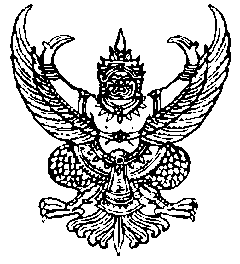 